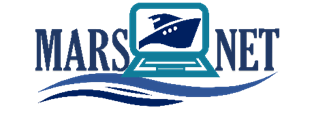 MARITIME FACULTY Maritime Transportation Engineering DepartmentCourse Catalogue FormRelationship between the Course and the Curricula of Maritime Transportation Engineering          1: Small, 2: Partial, 3: FullProgram Outcomes & Course Outcomes Connectivity MatrixIssue Date : Revision Date :-Revision Number: -Faculty Board Decision Number: Course Name: NAVIGATIONAL WATCHCourse Name: NAVIGATIONAL WATCHCourse Name: NAVIGATIONAL WATCHCourse Name: NAVIGATIONAL WATCHCourse Name: NAVIGATIONAL WATCHCourse Name: NAVIGATIONAL WATCHCourse Name: NAVIGATIONAL WATCHCourse Name: NAVIGATIONAL WATCHCourse Name: NAVIGATIONAL WATCHCourse Name: NAVIGATIONAL WATCHCodeYear/SemesterLocal CreditsECTS CreditsECTS CreditsCourse Implementation, Hours/WeekCourse Implementation, Hours/WeekCourse Implementation, Hours/WeekCourse Implementation, Hours/WeekCourse Implementation, Hours/WeekCodeYear/SemesterLocal CreditsECTS CreditsECTS CreditsCourseCourseTutorial Tutorial WorkshopMTE 001S2/1 (Spring)25511--1DepartmentDepartmentMaritime Transportation Engineering Maritime Transportation Engineering Maritime Transportation Engineering Maritime Transportation Engineering Maritime Transportation Engineering Maritime Transportation Engineering Maritime Transportation Engineering Maritime Transportation Engineering InstructorsInstructorsContact InformationContact InformationOffice HoursOffice HoursWeb page Web page https://www.marplat.eu https://www.marplat.eu https://www.marplat.eu https://www.marplat.eu https://www.marplat.eu https://www.marplat.eu https://www.marplat.eu https://www.marplat.eu Course TypeCourse Type Elective Elective ElectiveCourse LanguageCourse LanguageEnglishEnglishEnglishCourse PrerequisitesCourse Prerequisites  At discretion of each partner university  At discretion of each partner university  At discretion of each partner university  At discretion of each partner university  At discretion of each partner university  At discretion of each partner university  At discretion of each partner university  At discretion of each partner universityCourse Category by Content, %Course Category by Content, %Basic SciencesBasic SciencesEngineering ScienceEngineering ScienceEngineering DesignEngineering DesignHumanitiesHumanitiesCourse Category by Content, %Course Category by Content, %20205050--3030Course DescriptionCourse DescriptionThis course forms part of the proposed Modular Framework for vocational and professional qualification based on a degree program in Maritime Transportation Engineering. The Programme gives trainees in-depth expertise in managing a naval vessel as a Deck Officer and ultimately as the captain of the vessel.  The emphasis is upon ship handling procedures and collision prevention for a safe voyage planning and execution at sea.This course forms part of the proposed Modular Framework for vocational and professional qualification based on a degree program in Maritime Transportation Engineering. The Programme gives trainees in-depth expertise in managing a naval vessel as a Deck Officer and ultimately as the captain of the vessel.  The emphasis is upon ship handling procedures and collision prevention for a safe voyage planning and execution at sea.This course forms part of the proposed Modular Framework for vocational and professional qualification based on a degree program in Maritime Transportation Engineering. The Programme gives trainees in-depth expertise in managing a naval vessel as a Deck Officer and ultimately as the captain of the vessel.  The emphasis is upon ship handling procedures and collision prevention for a safe voyage planning and execution at sea.This course forms part of the proposed Modular Framework for vocational and professional qualification based on a degree program in Maritime Transportation Engineering. The Programme gives trainees in-depth expertise in managing a naval vessel as a Deck Officer and ultimately as the captain of the vessel.  The emphasis is upon ship handling procedures and collision prevention for a safe voyage planning and execution at sea.This course forms part of the proposed Modular Framework for vocational and professional qualification based on a degree program in Maritime Transportation Engineering. The Programme gives trainees in-depth expertise in managing a naval vessel as a Deck Officer and ultimately as the captain of the vessel.  The emphasis is upon ship handling procedures and collision prevention for a safe voyage planning and execution at sea.This course forms part of the proposed Modular Framework for vocational and professional qualification based on a degree program in Maritime Transportation Engineering. The Programme gives trainees in-depth expertise in managing a naval vessel as a Deck Officer and ultimately as the captain of the vessel.  The emphasis is upon ship handling procedures and collision prevention for a safe voyage planning and execution at sea.This course forms part of the proposed Modular Framework for vocational and professional qualification based on a degree program in Maritime Transportation Engineering. The Programme gives trainees in-depth expertise in managing a naval vessel as a Deck Officer and ultimately as the captain of the vessel.  The emphasis is upon ship handling procedures and collision prevention for a safe voyage planning and execution at sea.This course forms part of the proposed Modular Framework for vocational and professional qualification based on a degree program in Maritime Transportation Engineering. The Programme gives trainees in-depth expertise in managing a naval vessel as a Deck Officer and ultimately as the captain of the vessel.  The emphasis is upon ship handling procedures and collision prevention for a safe voyage planning and execution at sea.Course Objectives Course Objectives 1. Interpret and explain basic ship handling procedures for how to apply regulations for the safe movement of vessels     2. Explain bridge watch-keeping procedures       3. Explain the factors affecting turning circles, stopping distances, and how to make maneuvers   4. Interpret and apply the International Regulations for Preventing Collisions at Sea and application these regulations5. Interpret and apply to navigate in restricted waters with specific emphasis on the IALA Buoyage, Systems A and B1. Interpret and explain basic ship handling procedures for how to apply regulations for the safe movement of vessels     2. Explain bridge watch-keeping procedures       3. Explain the factors affecting turning circles, stopping distances, and how to make maneuvers   4. Interpret and apply the International Regulations for Preventing Collisions at Sea and application these regulations5. Interpret and apply to navigate in restricted waters with specific emphasis on the IALA Buoyage, Systems A and B1. Interpret and explain basic ship handling procedures for how to apply regulations for the safe movement of vessels     2. Explain bridge watch-keeping procedures       3. Explain the factors affecting turning circles, stopping distances, and how to make maneuvers   4. Interpret and apply the International Regulations for Preventing Collisions at Sea and application these regulations5. Interpret and apply to navigate in restricted waters with specific emphasis on the IALA Buoyage, Systems A and B1. Interpret and explain basic ship handling procedures for how to apply regulations for the safe movement of vessels     2. Explain bridge watch-keeping procedures       3. Explain the factors affecting turning circles, stopping distances, and how to make maneuvers   4. Interpret and apply the International Regulations for Preventing Collisions at Sea and application these regulations5. Interpret and apply to navigate in restricted waters with specific emphasis on the IALA Buoyage, Systems A and B1. Interpret and explain basic ship handling procedures for how to apply regulations for the safe movement of vessels     2. Explain bridge watch-keeping procedures       3. Explain the factors affecting turning circles, stopping distances, and how to make maneuvers   4. Interpret and apply the International Regulations for Preventing Collisions at Sea and application these regulations5. Interpret and apply to navigate in restricted waters with specific emphasis on the IALA Buoyage, Systems A and B1. Interpret and explain basic ship handling procedures for how to apply regulations for the safe movement of vessels     2. Explain bridge watch-keeping procedures       3. Explain the factors affecting turning circles, stopping distances, and how to make maneuvers   4. Interpret and apply the International Regulations for Preventing Collisions at Sea and application these regulations5. Interpret and apply to navigate in restricted waters with specific emphasis on the IALA Buoyage, Systems A and B1. Interpret and explain basic ship handling procedures for how to apply regulations for the safe movement of vessels     2. Explain bridge watch-keeping procedures       3. Explain the factors affecting turning circles, stopping distances, and how to make maneuvers   4. Interpret and apply the International Regulations for Preventing Collisions at Sea and application these regulations5. Interpret and apply to navigate in restricted waters with specific emphasis on the IALA Buoyage, Systems A and B1. Interpret and explain basic ship handling procedures for how to apply regulations for the safe movement of vessels     2. Explain bridge watch-keeping procedures       3. Explain the factors affecting turning circles, stopping distances, and how to make maneuvers   4. Interpret and apply the International Regulations for Preventing Collisions at Sea and application these regulations5. Interpret and apply to navigate in restricted waters with specific emphasis on the IALA Buoyage, Systems A and BCourse Learning Outcomes Course Learning Outcomes Trainees passing the course successfully will acquire knowledge and skills as listed below and will be able to.1. Familiarize basic ship handling procedures 2. Understand and apply functions and working procedures of the Bridge Team 3. Apply maneuvers to understand relative movement at sea (turning circles, stopping distances, etc.)4. Apply maneuvers to expedite on the planned route and evade collision for the safe movement of vessels (COLREG)  5. Apply safe navigation procedures in restricted waters Trainees passing the course successfully will acquire knowledge and skills as listed below and will be able to.1. Familiarize basic ship handling procedures 2. Understand and apply functions and working procedures of the Bridge Team 3. Apply maneuvers to understand relative movement at sea (turning circles, stopping distances, etc.)4. Apply maneuvers to expedite on the planned route and evade collision for the safe movement of vessels (COLREG)  5. Apply safe navigation procedures in restricted waters Trainees passing the course successfully will acquire knowledge and skills as listed below and will be able to.1. Familiarize basic ship handling procedures 2. Understand and apply functions and working procedures of the Bridge Team 3. Apply maneuvers to understand relative movement at sea (turning circles, stopping distances, etc.)4. Apply maneuvers to expedite on the planned route and evade collision for the safe movement of vessels (COLREG)  5. Apply safe navigation procedures in restricted waters Trainees passing the course successfully will acquire knowledge and skills as listed below and will be able to.1. Familiarize basic ship handling procedures 2. Understand and apply functions and working procedures of the Bridge Team 3. Apply maneuvers to understand relative movement at sea (turning circles, stopping distances, etc.)4. Apply maneuvers to expedite on the planned route and evade collision for the safe movement of vessels (COLREG)  5. Apply safe navigation procedures in restricted waters Trainees passing the course successfully will acquire knowledge and skills as listed below and will be able to.1. Familiarize basic ship handling procedures 2. Understand and apply functions and working procedures of the Bridge Team 3. Apply maneuvers to understand relative movement at sea (turning circles, stopping distances, etc.)4. Apply maneuvers to expedite on the planned route and evade collision for the safe movement of vessels (COLREG)  5. Apply safe navigation procedures in restricted waters Trainees passing the course successfully will acquire knowledge and skills as listed below and will be able to.1. Familiarize basic ship handling procedures 2. Understand and apply functions and working procedures of the Bridge Team 3. Apply maneuvers to understand relative movement at sea (turning circles, stopping distances, etc.)4. Apply maneuvers to expedite on the planned route and evade collision for the safe movement of vessels (COLREG)  5. Apply safe navigation procedures in restricted waters Trainees passing the course successfully will acquire knowledge and skills as listed below and will be able to.1. Familiarize basic ship handling procedures 2. Understand and apply functions and working procedures of the Bridge Team 3. Apply maneuvers to understand relative movement at sea (turning circles, stopping distances, etc.)4. Apply maneuvers to expedite on the planned route and evade collision for the safe movement of vessels (COLREG)  5. Apply safe navigation procedures in restricted waters Trainees passing the course successfully will acquire knowledge and skills as listed below and will be able to.1. Familiarize basic ship handling procedures 2. Understand and apply functions and working procedures of the Bridge Team 3. Apply maneuvers to understand relative movement at sea (turning circles, stopping distances, etc.)4. Apply maneuvers to expedite on the planned route and evade collision for the safe movement of vessels (COLREG)  5. Apply safe navigation procedures in restricted waters Instructional Methods and TechniquesInstructional Methods and TechniquesLecturing and Simulator PracticesLecturing and Simulator PracticesLecturing and Simulator PracticesLecturing and Simulator PracticesLecturing and Simulator PracticesLecturing and Simulator PracticesLecturing and Simulator PracticesLecturing and Simulator PracticesTutorial PlaceTutorial PlaceClassroom and SimulatorClassroom and SimulatorClassroom and SimulatorClassroom and SimulatorClassroom and SimulatorClassroom and SimulatorClassroom and SimulatorClassroom and SimulatorCo-term ConditionCo-term Condition------------------------TextbookTextbookUnit Handout, Power Point SlidesBowditch, N. The American Practical Navigator. Defence Mapping AgencyUnit Handout, Power Point SlidesBowditch, N. The American Practical Navigator. Defence Mapping AgencyUnit Handout, Power Point SlidesBowditch, N. The American Practical Navigator. Defence Mapping AgencyUnit Handout, Power Point SlidesBowditch, N. The American Practical Navigator. Defence Mapping AgencyUnit Handout, Power Point SlidesBowditch, N. The American Practical Navigator. Defence Mapping AgencyUnit Handout, Power Point SlidesBowditch, N. The American Practical Navigator. Defence Mapping AgencyUnit Handout, Power Point SlidesBowditch, N. The American Practical Navigator. Defence Mapping AgencyUnit Handout, Power Point SlidesBowditch, N. The American Practical Navigator. Defence Mapping AgencyOther ReferencesOther ReferencesSTCW Table A-II/1 Competence: 1.2. Maintain a Safe Navigational Watch, 1.9 Manoeuvre the ship  Bridge Procedures GuideCOLREGIALA Buoyage, System 5.     Bull, M. (2021). Bridge Watchkeeping, 3rd Ed., London, UK ISBN 978 1906915 92 6  6.    ICS (2022) Bridge Procedure Guide BPG, 6th Ed, London, UK., ISBN: 978-1-913-3997-07-06STCW Table A-II/1 Competence: 1.2. Maintain a Safe Navigational Watch, 1.9 Manoeuvre the ship  Bridge Procedures GuideCOLREGIALA Buoyage, System 5.     Bull, M. (2021). Bridge Watchkeeping, 3rd Ed., London, UK ISBN 978 1906915 92 6  6.    ICS (2022) Bridge Procedure Guide BPG, 6th Ed, London, UK., ISBN: 978-1-913-3997-07-06STCW Table A-II/1 Competence: 1.2. Maintain a Safe Navigational Watch, 1.9 Manoeuvre the ship  Bridge Procedures GuideCOLREGIALA Buoyage, System 5.     Bull, M. (2021). Bridge Watchkeeping, 3rd Ed., London, UK ISBN 978 1906915 92 6  6.    ICS (2022) Bridge Procedure Guide BPG, 6th Ed, London, UK., ISBN: 978-1-913-3997-07-06STCW Table A-II/1 Competence: 1.2. Maintain a Safe Navigational Watch, 1.9 Manoeuvre the ship  Bridge Procedures GuideCOLREGIALA Buoyage, System 5.     Bull, M. (2021). Bridge Watchkeeping, 3rd Ed., London, UK ISBN 978 1906915 92 6  6.    ICS (2022) Bridge Procedure Guide BPG, 6th Ed, London, UK., ISBN: 978-1-913-3997-07-06STCW Table A-II/1 Competence: 1.2. Maintain a Safe Navigational Watch, 1.9 Manoeuvre the ship  Bridge Procedures GuideCOLREGIALA Buoyage, System 5.     Bull, M. (2021). Bridge Watchkeeping, 3rd Ed., London, UK ISBN 978 1906915 92 6  6.    ICS (2022) Bridge Procedure Guide BPG, 6th Ed, London, UK., ISBN: 978-1-913-3997-07-06STCW Table A-II/1 Competence: 1.2. Maintain a Safe Navigational Watch, 1.9 Manoeuvre the ship  Bridge Procedures GuideCOLREGIALA Buoyage, System 5.     Bull, M. (2021). Bridge Watchkeeping, 3rd Ed., London, UK ISBN 978 1906915 92 6  6.    ICS (2022) Bridge Procedure Guide BPG, 6th Ed, London, UK., ISBN: 978-1-913-3997-07-06STCW Table A-II/1 Competence: 1.2. Maintain a Safe Navigational Watch, 1.9 Manoeuvre the ship  Bridge Procedures GuideCOLREGIALA Buoyage, System 5.     Bull, M. (2021). Bridge Watchkeeping, 3rd Ed., London, UK ISBN 978 1906915 92 6  6.    ICS (2022) Bridge Procedure Guide BPG, 6th Ed, London, UK., ISBN: 978-1-913-3997-07-06STCW Table A-II/1 Competence: 1.2. Maintain a Safe Navigational Watch, 1.9 Manoeuvre the ship  Bridge Procedures GuideCOLREGIALA Buoyage, System 5.     Bull, M. (2021). Bridge Watchkeeping, 3rd Ed., London, UK ISBN 978 1906915 92 6  6.    ICS (2022) Bridge Procedure Guide BPG, 6th Ed, London, UK., ISBN: 978-1-913-3997-07-06Homework & ProjectsHomework & ProjectsEach group will prepare simple passage planning which will be used during simulator exercise as directed by the lecturer.Each group will prepare simple passage planning which will be used during simulator exercise as directed by the lecturer.Each group will prepare simple passage planning which will be used during simulator exercise as directed by the lecturer.Each group will prepare simple passage planning which will be used during simulator exercise as directed by the lecturer.Each group will prepare simple passage planning which will be used during simulator exercise as directed by the lecturer.Each group will prepare simple passage planning which will be used during simulator exercise as directed by the lecturer.Each group will prepare simple passage planning which will be used during simulator exercise as directed by the lecturer.Each group will prepare simple passage planning which will be used during simulator exercise as directed by the lecturer.Laboratory WorkLaboratory WorkSimulator ExerciseSimulator ExerciseSimulator ExerciseSimulator ExerciseSimulator ExerciseSimulator ExerciseSimulator ExerciseSimulator ExerciseComputer UseComputer UseBridge and ARPA Radar simulators and Stand Alone Computers simulator (for LO 4 and 5), PowerPoint for lecturingBridge and ARPA Radar simulators and Stand Alone Computers simulator (for LO 4 and 5), PowerPoint for lecturingBridge and ARPA Radar simulators and Stand Alone Computers simulator (for LO 4 and 5), PowerPoint for lecturingBridge and ARPA Radar simulators and Stand Alone Computers simulator (for LO 4 and 5), PowerPoint for lecturingBridge and ARPA Radar simulators and Stand Alone Computers simulator (for LO 4 and 5), PowerPoint for lecturingBridge and ARPA Radar simulators and Stand Alone Computers simulator (for LO 4 and 5), PowerPoint for lecturingBridge and ARPA Radar simulators and Stand Alone Computers simulator (for LO 4 and 5), PowerPoint for lecturingBridge and ARPA Radar simulators and Stand Alone Computers simulator (for LO 4 and 5), PowerPoint for lecturingOther ActivitiesOther Activities5 video tutorials shall be recorded in the simulator/lab from the selected practical training activities, Group Discussions, 5 video tutorials shall be recorded in the simulator/lab from the selected practical training activities, Group Discussions, 5 video tutorials shall be recorded in the simulator/lab from the selected practical training activities, Group Discussions, 5 video tutorials shall be recorded in the simulator/lab from the selected practical training activities, Group Discussions, 5 video tutorials shall be recorded in the simulator/lab from the selected practical training activities, Group Discussions, 5 video tutorials shall be recorded in the simulator/lab from the selected practical training activities, Group Discussions, 5 video tutorials shall be recorded in the simulator/lab from the selected practical training activities, Group Discussions, 5 video tutorials shall be recorded in the simulator/lab from the selected practical training activities, Group Discussions, Assessment CriteriaActivitiesQuantityEffects on Grading, %Assessment CriteriaAttendanceAssessment CriteriaMidterm130Assessment CriteriaQuiz210Assessment CriteriaHomework210Assessment CriteriaTerm Paper/ProjectAssessment CriteriaLaboratory WorkAssessment CriteriaPracticesAssessment CriteriaTutorial Assessment CriteriaSeminarAssessment CriteriaPresentationAssessment CriteriaField StudyAssessment CriteriaFinal Exam150Assessment CriteriaTOTAL100Assessment CriteriaEffects of Midterm on Grading, %50Assessment CriteriaEffects of Final on Grading, %50Assessment CriteriaTOTAL100ECTS/WORKLOAD TABLEActivitiesCount HoursTotal WorkloadECTS/WORKLOAD TABLELecture 7214ECTS/WORKLOAD TABLEMidterm11010ECTS/WORKLOAD TABLEQuiz2510ECTS/WORKLOAD TABLEHomework     210                 20 ECTS/WORKLOAD TABLETerm Paper/ProjectECTS/WORKLOAD TABLELaboratory WorkECTS/WORKLOAD TABLEPractices7535ECTS/WORKLOAD TABLETutorial 7214ECTS/WORKLOAD TABLESeminarECTS/WORKLOAD TABLEPresentation5210ECTS/WORKLOAD TABLEField StudyECTS/WORKLOAD TABLEFinal Exam11010ECTS/WORKLOAD TABLETotal Workload                123ECTS/WORKLOAD TABLETotal Workload/25123/25ECTS/WORKLOAD TABLECourse ECTS Credits5WeekTOPICSCourse Outcomes1Interpret and explain basic ship handling procedures - How to apply regulations for the safe movement of vessels     I2Interpret and explain basic ship handling procedures (continued)  - How to apply regulations for the safe movement of vessels    I3Explain bridge watch-keeping procedures     • identify and describe bridge watchkeeping procedures II4Explain bridge watch-keeping procedures • use communication procedures • identify procedures adopted when in the proximity of ice and areas where ice accretion may occur  II5Explain the factors affecting turning circles, stopping distances, and how to make maneuvers   • identify and describe the factors that affect a vessel’s turning circles and stopping distances III6Explain the factors affecting turning circles, stopping distances, and how to make maneuvers   • describe the range of types of vessel maneuversIII7Explain the factors affecting turning circles, stopping distances, and how to make maneuvers  • conduct maneuver in a selected areaIII8Interpret and apply the International Regulations for Preventing Collisions at Sea and application these regulations .  describe the procedures necessary to prevent a collision at sea for given situationsIV9Interpret and apply the International Regulations for Preventing Collisions at Sea and application these regulations . conduct COLREG exercise at the Bridge and ARPA Radar simulatorsIV10Interpret and apply the International Regulations for Preventing Collisions at Sea and application these regulations. conduct COLREG exercise at the Bridge and ARPA Radar simulatorsIV11Interpret and apply to navigate in restricted waters with specific emphasis on the IALA Buoyage, Systems A and B V12Interpret and apply to navigate in restricted waters with specific emphasis on the IALA Buoyage, Systems A and BV13Interpret and apply to navigate in restricted waters with specific emphasis on the IALA Buoyage, Systems A and B  . conduct maneuver in a selected areaV14A combined simulator Exercise in a restricted area and an estuary IV-VProgram OutcomesLevel of ContributionLevel of ContributionLevel of ContributionProgram Outcomes123aAn ability to apply knowledge of mathematics, science, and engineeringXbAn ability to design and conduct experiments, as well as to analyse and interpret dataXcAn ability to design a system, component or process to meet desired needsXdAbility to function on multi-disciplinary teamsXeAn ability to identify, formulate, and solve engineering problemsfAn understanding of professional and ethical responsibilityXgAn ability to communicate effectivelyXhThe broad education necessary to understand the impact of engineering solutions in a global and societal contextiA recognition of the need for, and an ability to engage in life-long learningXjA knowledge of contemporary issuesXkAn ability to use the techniques, skills and modern engineering tools necessary for engineering practicelAn ability to apply legal, societal and environmental knowledge in maritime transport and in all respective modes of transport operations.XmAn ability to interpret and analysis of the data regarding maritime management and operations, recognition and solution of problems for the decision-making process.XCourseOutcomesIIIIIIIVVProgram OutcomesIIIIIIIVVabcdefghijklmPrepared byDateSignature